貴嶺殿社寺連合会入会申込書貴嶺殿社寺連合会 代表理事 牧野法親　御中平成　　年　　月　　日※但し本会はオウム関係者及び暴力団関係者の入会は「拒否」します。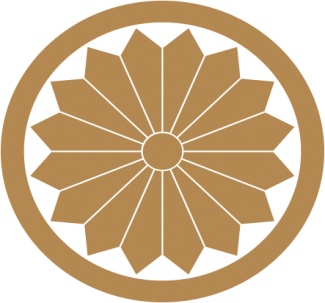 　（本部）兵庫県たつの市御津町岩見五四四御津霊苑内　　　　　　　　　　　　　　　　　　　　　　　　　　　　　　　貴 嶺 殿 社 寺 連 合 会代表理事　 牧 野  法 親
天 国 の 霊 鉾ふりかな　㊞氏　名　㊞生年月日(西暦・和暦)　　　　　年　　月　　日生(西暦・和暦)　　　　　年　　月　　日生ふりかな法人名宗派等職　業※個人の場合ふりかな代表者名※個人は自宅住所〒　　　　－〒　　　　－所在住所〒　　　　－〒　　　　－電　話（　　　　）　　　　－（　　　　）　　　　－FAX（　　　　）　　　　－（　　　　）　　　　－携帯電話（　　　　）　　　　－（　　　　）　　　　－（　　　　）　　　　－（　　　　）　　　　－